Выполнение работ по ремонту автомобильной дороги по ул. Луначарского (от ул. Маяковского до ул. Петрова) в г. Рузаевка Республики Мордовия» . Производитель работ ООО «Мордовдорстрой».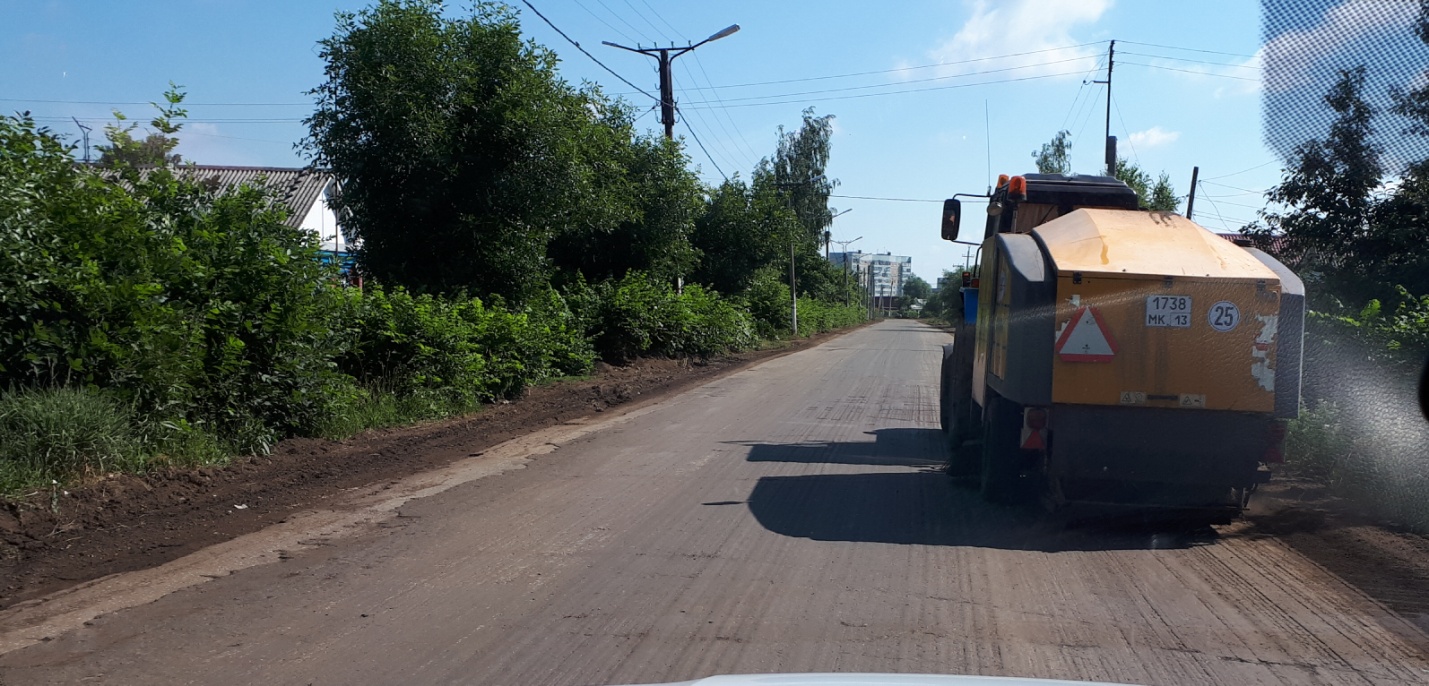 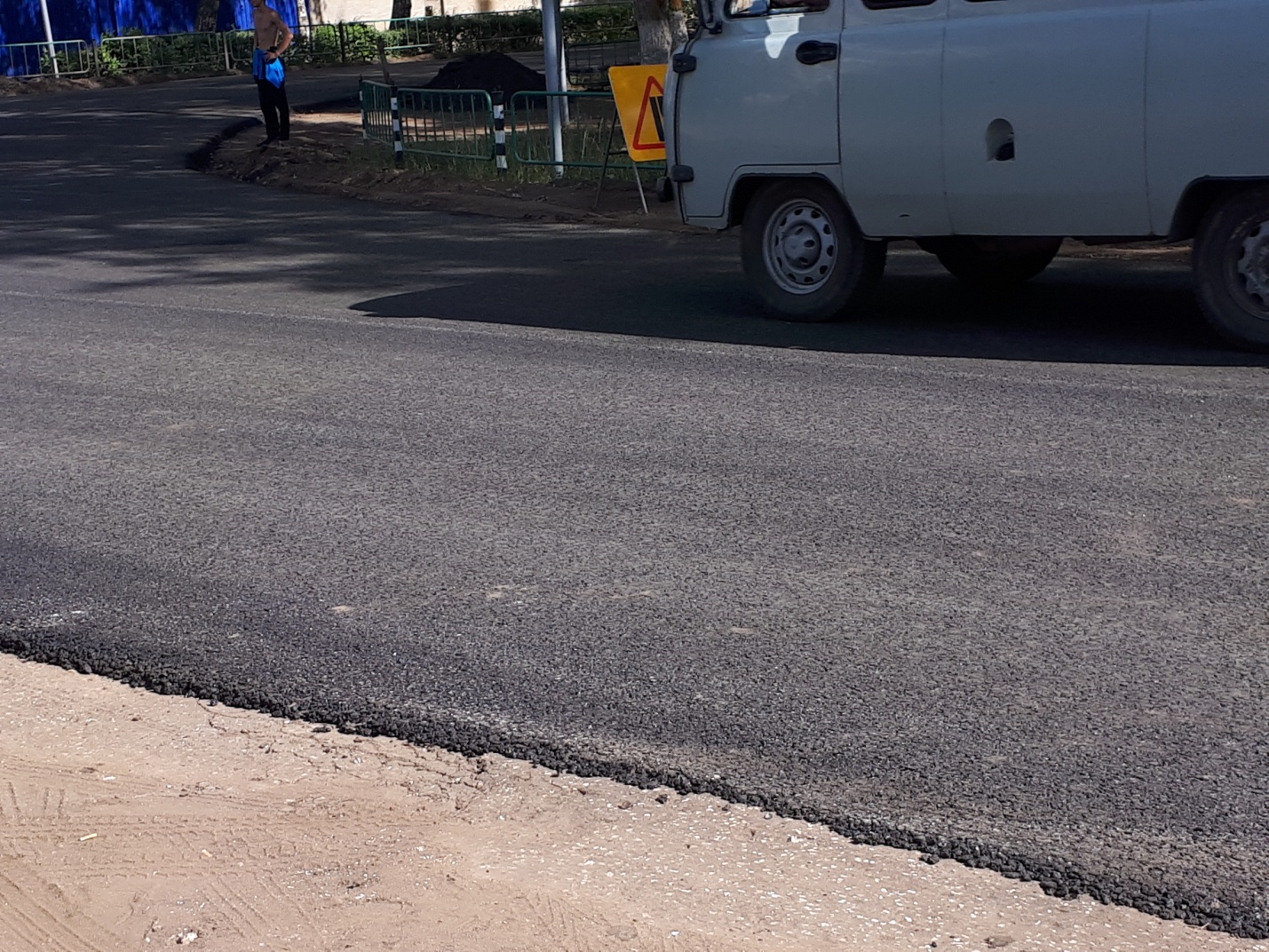 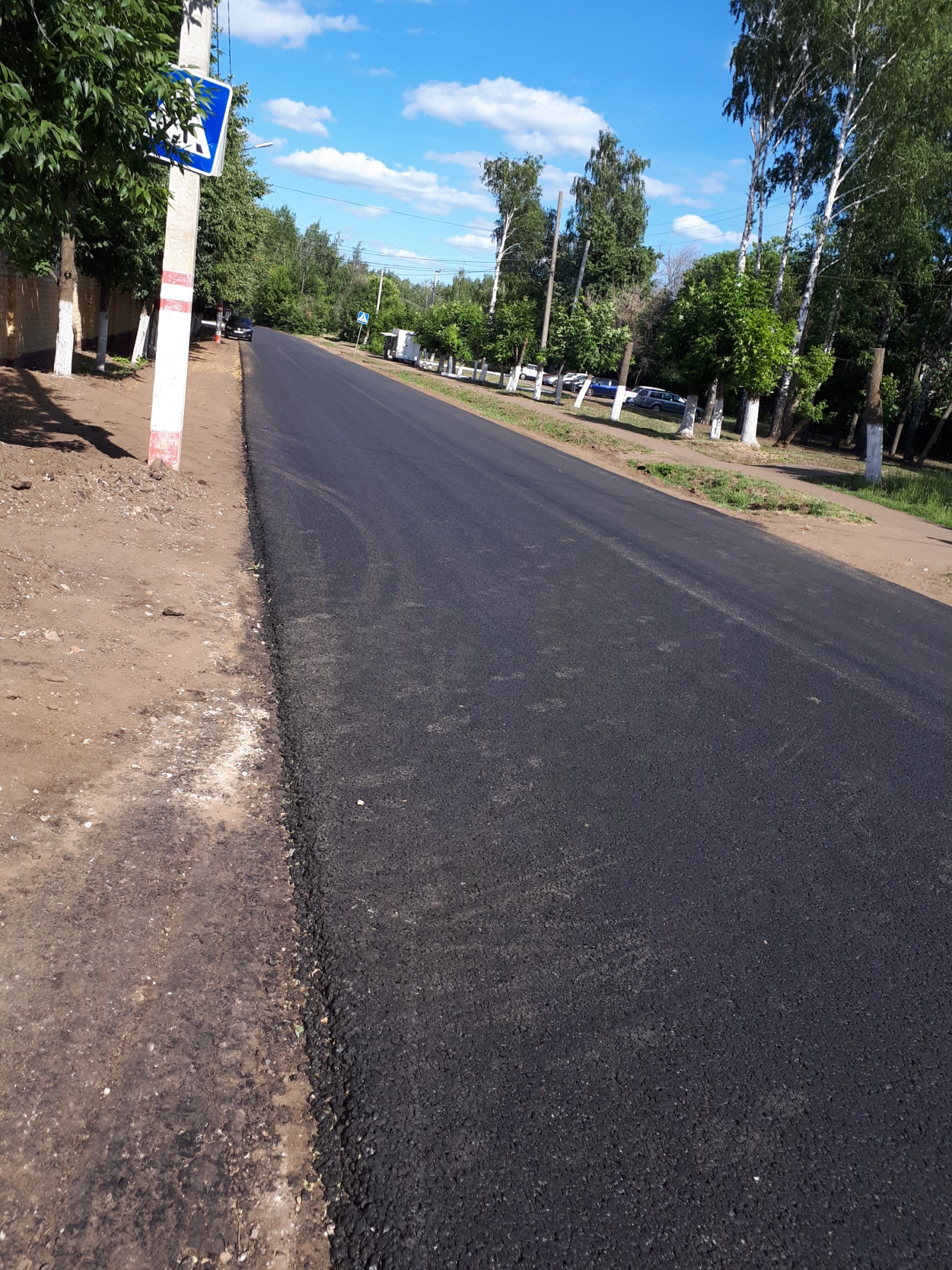 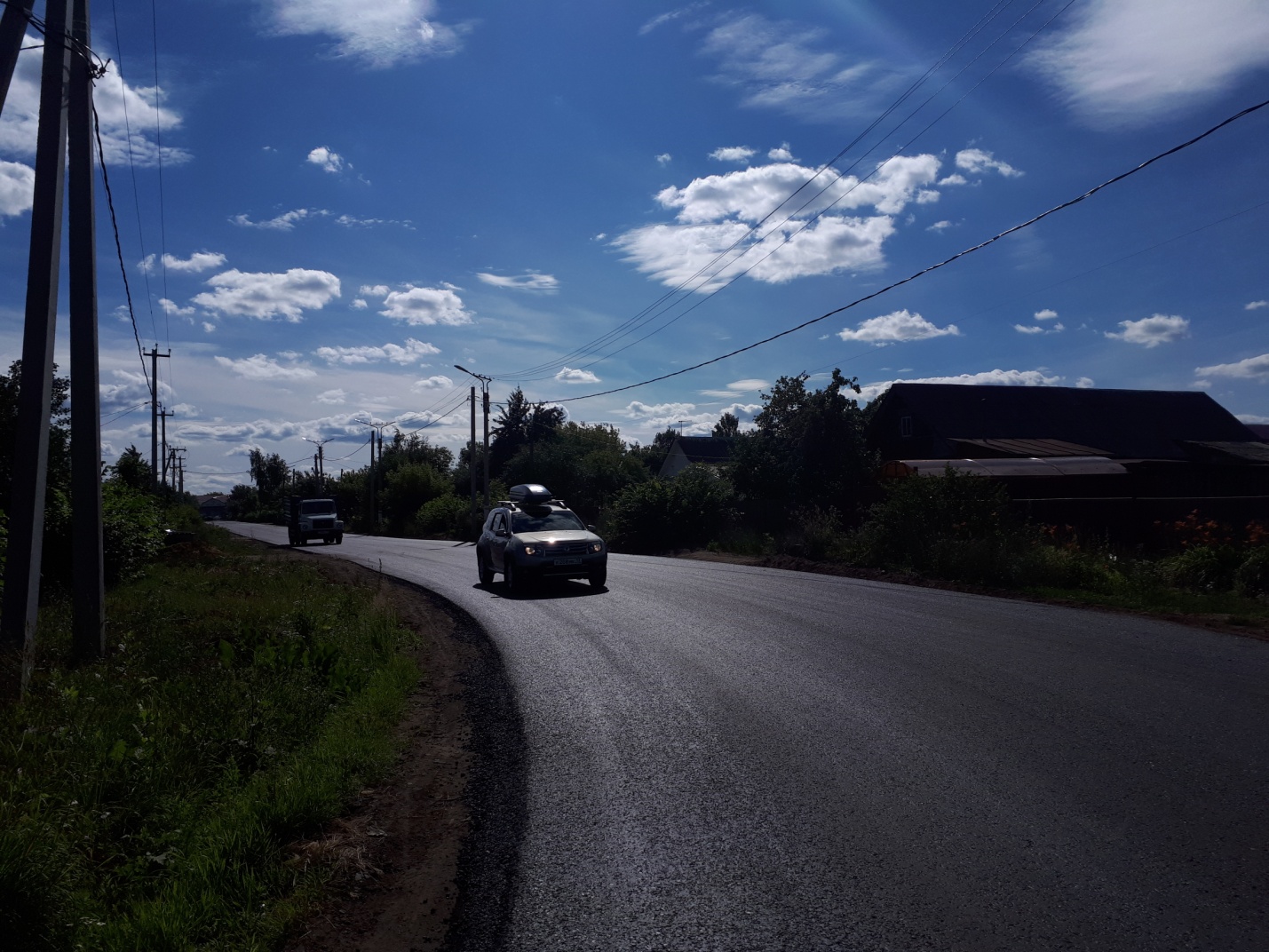 